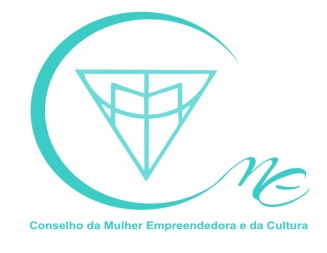 REGULAMENTOConselho da Mulher Empreendedora e da Cultura daAssociação Comercial, Industrial e Agrícola de Paranaguá.CAPÍTULO I - DA CRIAÇÃOArt. 1º - O Conselho da Mulher empreendedora e da Cultura, abreviadamente CMEC- ACIAP, é órgão integrante da ASSOCIAÇÃO COMERCIAL, INDUSTRIAL E AGRÍCOLA DE PARANAGUÁ subordinando-se ao seu estatuto e às suas demais deliberações, tendo sua sede na Rua  Rodrigues Alves,621.§ Único – O CMEC - ACIAP está diretamente subordinado ao Conselho de Administração ou Diretoria Executiva da Associação Comercial e Agrícola de Paranaguá, inclusive no que tange a todas as suas ações, bem como definição  de logomarcas e representações.Art. 2º - O CMEC- ACIAP - terá duração de tempo Indeterminado.CAPÍTULO II - DOS OBJETIVOSArt. 3º - O CMEC-ACIAP tem como objetivos:I. Congregar, em nível local, mulheres empresárias, executivas e profissionais liberais de todas as categorias, associadas à Associação Comercial, desenvolvendo-lhes o espírito associativista de servir a seu grupo profissional e a sociedade em geral;II. Incentivar o aprimoramento pessoal e profissional da mulher empresária e executiva, através de cursos, seminários, palestras, debates, grupo de estudos, e outros correspondentes, a fim de habilitá-las ao exercício da atividade empresarial e associativa;III. Promover o desenvolvimento permanente nas relações entre empresas e instituições de ensino e pesquisa;IV. Promover o intercâmbio com entidades similares no âmbito estadual, nacional, e internacional, inclusive por meio de parcerias, acordos, convênios, dentre outros;V. Estimular a participação da mulher no ambiente empresarial, defendendo e reivindicando melhorias para a economia local e regional, dentro de princípios éticos com vistas à paz e à justiça social;VI. Cooperar com a administração da ACIAP em assuntos do interesse da classe empresarial, em consonância com os objetivos estatutários da entidade;VII. Apresentar propostas para o desenvolvimento das organizações, que contemplem a promoção de mudanças fundamentais e essenciais para o estabelecimento de políticas voltadas para a mulher em âmbito econômico,empresarial, social e cultural.CAPÍTULO III - DAS COMPONENTESArt. 4º - O CMEC - ACIAP é composto por mulheres que integrem, como titulares, sócias ou administradoras, pessoas jurídicas ou que atuem como profissionais liberais  e que estejam associadas a Associação Comercial, Industrial e Agrícola de Paranaguá.Parágrafo Único – quando não estiver ativo o CMEC, a Associação Comercial poderá indicar uma associada – empresária, executiva ou profissional liberal - para compor a diretoria da Associação Comercial, representando os interesses das mulheres empresárias da comunidade. Instituído CMEC ACIAP a presidente do mesmo assumirá tal representação.Art. 5º - Aos membros do CMEC compete apresentar e discutir propostas de interesse da classe a serem levadas às reuniões do CMEC ou a Diretoria da Associação Comercial, contribuindo para a completa realização dos objetivos da entidade, observando fielmente as disposições estatutárias da Associação Comercial e o regulamento interno do Conselho.Parágrafo Único – As ações realizadas pelo CMEC-ACIAP serão divulgadas pela Associação Comercial , através de procedimento especifico. Art. 6º - CMEC é composto pela Diretoria Executiva.Art. 7º - São direitos das Componentes:I. Tomar parte na discussão de assuntos do interesse da classe empresarial e participar de congressos, reuniões e outros eventos promovidos pela CMEC-ACIAP;II. Sugerir medidas concernentes aos interesses empresariais;III. Solicitar e obter informações sobre assuntos tratados pelo CMEC-ACIAPIV. Serem indicadas para compor a Diretoria Executiva e/ou as Comissões Temáticas.Art. 8º - São deveres das Componentes:I. Respeitar os valores do CMEC, observando os princípios estabelecidos: qualidade nos serviços, processo democrático, lisura no tratamento dos recursos, probidade dos atos, preservação da imagem do CMEC-ACIAP,  através da postura individual, valorização dos talentos individuais e universalização das ações;II. Prestar toda colaboração que esteja ao seu alcance para o melhor desempenho das atividades do CMEC ACIAP ;III. Colaborar na ampliação da atuação do CMEC ACIAP;IV. Cumprir o presente Regulamento e participar dos atos e eventos do CMEC ACIAP.CAPÍTULO IV - DA ADMINISTRAÇÃOSEÇÃO I - DA DIRETORIA EXECUTIVAArt. 10 - A Diretoria Executiva é o órgão responsável pela administração, orientação e supervisão do CMEC, cabendo-lhe contribuir efetivamente para a operacionalização das ações do CMEC- ACIAP e resolver os assuntos de interesse da classe.Parágrafo único – Cabe, também, à Diretoria Executiva:I. Identificar, coordenar e acompanhar a implantação dos projetos do CMEC-ACIAP em conjunto com a Diretoria da ACIAP;II. Propor ações estratégicas para o desenvolvimento e manutenção das ações da CMEC- ACIAP em conjunto com a Diretoria da ACIAP;III. Incentivar o desenvolvimento de atividades de aprimoramento dos membros do CMEC- ACIAPIV. Instituir prêmios e homenagens a mulheres de destaque, por ocasião do Dia Internacional da Mulher em conjunto com a Diretoria da ACIAP;V. Receber sugestões de modificações do presente Regulamento, que poderão ser encaminhadas a qualquer de seus membros, que, sendo pertinentes, serão encaminhadas à Presidência da ACIAP para aprovação;VI. Coordenar a realização de eventos e divulgação das atividades do CMEC-ACIAP em conjunto com a Diretoria da ACIAP;VII. Desenvolver outras atividades correlatas de interesse da ACIAP;Art. 11 - A Diretoria Executiva do CMEC ACIAP é composta por:1 Presidente;1 Secretária;1. Administrativo - Tesouraria1. Comunicação e MarketingArt. 12 – As reuniões do CMEC ocorrerão de acordo com a conveniência da Associação Comercial, observando-se a realização mínima de uma vez ao mês.Parágrafo único - Poderão ser criados pela Diretoria, Comitês para assuntos específicos e pontuais com o objetivo de  ajudar na organização e implementação de projetos do CMEC:1. Comitê de Eventos e Promoções2. Comitê de Arte e Cultura3. Comitê de Relações Institucionais4. Comitê de Assuntos da Insustria, Comércio e ServiçosSUBSEÇÃO I – DA PRESIDÊNCIAArt. 13 – São atribuições da Presidente do CMEC :I. Representar o CMEC-ACIAP em todas as suas atividades, local e regionalmente;II. Dirigir o CMEC-ACIAP, observando o presente Regulamento;III. Convocar e presidir as reuniões da Diretoria Executiva do Conselho da Mulher;IV. Elaborar o planejamento estratégico do CMEC- ACIAP, bem como promover sua execução, apresentando o relatório anual das atividades desenvolvidas;V. Apresentar orçamento anual para a realização das atividades do CMEC- ACIAP, bem como prestar contas dos recursos utilizados nas atividades realizadas;VI. Definir, com sua equipe e demais membros da Diretoria Executiva, os projetos a implementar, bem como a realização de palestras, eventos, cursos, seminários, dentre outros;VII. Encaminhar os assuntos de interesse do CMEC- ACIAP aos órgãos, instituições e/ou setores pertinentes;VIII. Propor a reforma ou alteração deste Regulamento, respeitadas as limitações Estatutárias da Associação Comercial;IX. Desenvolver outras atividades correlatas. SUBSEÇÃO II - DA DIRETORIA EXECUTIVAArt. 14 - São atribuições da Diretoria Executiva do CMEC:I. Divulgar a atuação do CMEC- ACIAP na comunidade local, em consonância com a orientação do  Presidente da ACIAP;II. Cooperar com a Presidente, no exercício de suas atribuições;III. Substituir a Presidente, por indicação da mesma, nas suas ausências e impedimentos;IV. Organizar, coordenar e executar, em conjunto com o Presidente da Associação Comercial e a Presidente, o calendário de atividades do CMEC- ACIAP;V. Integrar suas ações com as da Diretoria da ACIAP.SUBCEÇÃO III – DA SECRETARIAI. A Secretária compete coordenar as reuniões de Diretoria, realizando a leitura da ATA e expediente;II. Organizar arquivos e documentos que deverão permanecer na Sede da Associação Comercial;III. Organizar e auxiliar o protocolo em dias de eventos e ações;IV. Substituir a Presidente em suas faltas e impedimentos sempre que solicitados;V. Acompanhar com a imagem pública (marketing) os arquivos e fotos das ações do Conselho para registro.SUBCEÇÃO IV – DA TESOURARIAI. Compete apresentar a presidente do CMEC da ACIAP o balancete trimestral e a Associação Comercial o anual;II. Gerenciar a entrega e cobrança de convites com as conselheiras quando necessário dentro das ações a serem realizadas;III. Apresentar relatório de receitas e despesas das ações realizadas no CMEC- ACIAPSUBCEÇÃO V – DA COMUNICAÇÃO E MARKETINGI. Dirigir os serviços de imprensa;II. Coordenar marketing digital, redes e mídias sociais;III. Coordenar fotos e reportagens e marketing off line das ações desenvolvidas no CMEC;IV. Respeitar a identidade visual da Associação Comercial e inserir o CMEC; V. Sempre que possível promover os valores, missão e visão do CMEC com o intuito de fomentar o Conselho na cidade.SUBCEÇÃO VI – DAS CONSELHEIRASI. Participar das reuniões abertas e fechadas do CMEC;II. Colaborar como aumento do quadro associativo e ingresso de novas mulheres no Conselho;III. Participar do planejamento estratégico com supervisão da presidente sempre levando ideias e informações para o bom andamento das atividades;IV. Informar com antecedência eventual faltas nas reuniões;V. Participar da divulgação dos eventos promovidos pelo CMEC, trabalhar nos eventos, se necessário colaborar com a venda de convites;VI. Manter boa conduta dentro dos objetivos e valores da ACIAP;VII. Levar a presidente dúvidas, feedbacks e planos de melhorias sempre que necessário.CAPÍTULO V - DO PATRIMÔNIO SOCIAL E RECEITASArt. 15 - O orçamento do CMEC- ACIAP, devidamente aprovado pelo Presidente da Associação Comercial, devendo contemplar as despesas que abrangerem todas as suas atividades programadas.Parágrafo único - As receitas geradas pelas atividades do CMEC- ACIAP constituirão um fundo específico, depositado em conta bancária da ACIAP –Associação Comercial, Industrial e Agrícola de Paranaguá.CAPÍTULO VI - DAS ATRIBUIÇÕES E DEVERES GERAIS DO CMECArt. 16 – O CMEC, instituído pela Associação Comercial, Industrial e Agrícola de Paranaguá  integra também a estrutura do CMEC-FACIAP, representando-o na sua respectiva região.Art. 17 – Compete ao CMEC:I. Colaborar com o CMEC-FACIAP na implementação de seu planejamento estratégico, planos e projetos, compatibilizando-os com suas atividades;II. Divulgar, na sua Comunidade, as atividades do Núcleo Estadual da Mulher Empreendedora, bem como CMEC-FACIAPIII. Participar ativamente das ações promovidas pelo CMEC;IV. Viabilizar e executar na área de atuação do Conselho, as atividades previstas no cronograma anual de atividades do CMEC;V. Informar ao CMEC-FACIAP, planos e projetos de modo a possibilitar a interação entre os diversos CMECs e a efetiva troca de experiências;VI. Pagar as contribuições eventualmente instituídas, de acordo com as regras da ACIAP;VII. Cumprir e fazer cumprir este Regulamento;VIII. Desenvolver outras atividades correlatasParágrafo único - As receitas geradas pelas atividades do CMEC-ACIAP constituirão um fundo específico, depositado em conta bancária da ASSOCIAÇÃO Comercial, Industrial e Agrícola de Paranaguá.CAPÍTULO VII - DAS PENALIDADESArt. 18 - São passíveis de sanções a serem definidas pela Diretoria do CMEC e ACIAP, as componentes do CMEC que:a)- Agirem por palavras ou atos, de forma ofensiva ao CMEC e suas componentes;b)- Forem pronunciados por crimes inafiançáveis ou falência, condicionando-se o seu retorno a competente reabilitação;c)- Caso a componente ou a empresa a qual pertença deixe de ser associada à Associação Comercial, Industrial e Agrícola de Paranaguá, a mesma será automaticamente desligada do CMEC- ACIAP, podendo participar somente como colaboradora voluntária, após aprovação da Diretoria do CMEC.d)- Desrespeitarem os termos deste Regulamento.Parágrafo único – A componente que incorrer em qualquer das infrações acima ou não atuar efetivamente em prol do Conselho, será encaminhado relatório da Diretoria do CMEC a Presidência da Aciap para análise e sujeita as penalidades do Estatuto da Associação Comercial Insustrial e Agrícola de Paranaguá, assegurado o direito de defesa.CAPÍTULO VIII - DISPOSIÇÕES GERAISArt. 19 - Os programas, projetos, campanhas e manifestações do CMEC, serão aprovados pelo Presidente da ACIAP, ao qual a Presidente do CMEC-ACIAP, prestará os esclarecimentos que forem solicitados.Art. 20 - Em sua atuação, o CMEC observará rigorosamente os princípios básicos contidos neste Regulamento e no Estatuto da Associação Comercial.Art. 21 - Pelo exercício de cargos na Diretoria Executiva do CMEC, as suas ocupantes não receberão remuneração seja a que título for.Art. 22 - Os casos omissos neste Regulamento serão decididos, irrecorrivelmente, pela Diretoria Executiva do CMEC- ACIAP, observado o Estatuto da Associação Comercial, Industrial e Agrícola de Paranaguá..Art. 23 – A Associação Comercial disponibilizará um (a) colaborador (a) para auxiliar o Conselho, nas atividades burocráticas do CMEC-ACIAP, que providenciará as convocações e toda infra-estrutura necessária para as reuniões, além de executar outras atividades pertinentes ao cargo e de interesse do CMEC- ACIAP.Art. 24 – O presente Regulamento, aprovado pelo Presidente da Associação Comercial, Insustrial e Agrícola de Paranaguá, entra em vigor nesta data, para todos os fins de direito.